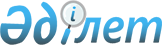 О некоторых вопросах республиканской собственностиПостановление Правительства Республики Казахстан от 19 июля 2021 года № 502
      В соответствии с пунктом 1 статьи 114 Закона Республики Казахстан от 1 марта 2011 года "О государственном имуществе" Правительство Республики Казахстан ПОСТАНОВЛЯЕТ:
      1. Передать в установленном законодательством Республики Казахстан порядке республиканское имущество с баланса государственного учреждения "Министерство по чрезвычайным ситуациям Республики Казахстан" в оплату акций акционерного общества "Казавиаспас" согласно приложению к настоящему постановлению.
      2. Комитету государственного имущества и приватизации Министерства финансов Республики Казахстан совместно с Министерством по чрезвычайным ситуациям Республики Казахстан в установленном законодательством Республики Казахстан порядке принять меры, вытекающие из настоящего постановления.
      3. Настоящее постановление вводится в действие со дня его подписания. Перечень республиканского имущества, передаваемого в оплату акций акционерного общества "Казавиаспас"
					© 2012. РГП на ПХВ «Институт законодательства и правовой информации Республики Казахстан» Министерства юстиции Республики Казахстан
				
      Премьер-Министр
Республики Казахстан 

А. Мамин
Приложение
к постановлению Правительства
Республики Казахстан
от 19 июля 2021 года № 502
№ п/п
Наименование имущества
Единица измерения
Количество
Год выпуска
Заводской номер
1
2
3
4
5
6
1
Вертолет Ми-8АМТ с основными комплектующими изделиями, дополнительным оборудованием, одиночным комплектом запасных частей, оборудования и инструментов вертолета Ми-8АМТ (1:1), комплектом технической документации, оборудованием конвертируемого варианта грузовой кабины для вертолетов Ми-8АМТ
единица
1
2020
8АМТ00398197845U
2
Вертолет Ми-8АМТ с основными комплектующими изделиями, дополнительным оборудованием, одиночным комплектом запасных частей, оборудования и инструментов вертолета Ми-8АМТ (1:1), комплектом технической документации, оборудованием конвертируемого варианта грузовой кабины для вертолетов Ми-8АМТ
единица
1
2020
8АМТ00398197846U